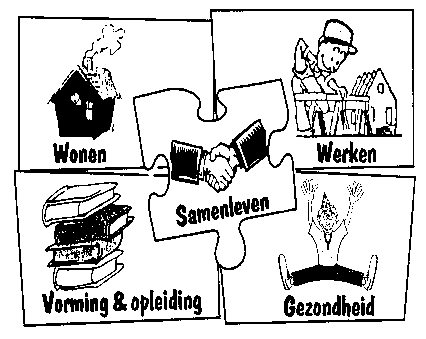 Stedelijke adviesraad voor welzijn RonseWerkgroep ouderenVerslag vergadering van 16/08/2019 BoothuisAanwezig: Aelvoet Patrick, De Keyster Rita, D’Haeyer Sabrina, Drisse Clairette, Flamant Mia Langie Martine,,Lison Ghislain, Lootens Nadine, Van Calster Ingrid, Van Glabeke Berenice,  Vandenhecke Marcel, Vandenhoucke Daniel, Vandevelde Gerardine, Vandorpe Terry,Vanmeerhaeghe Jean Claude,Velghe Pierre.Verontschuldigd:  Balcaen Luc, Vanderdonckt Nathalie, Vanderkimpen Magda.Wij noteren het ontslag van Van Glabeke Anneleen.Vooraleer de vergadering te starten en te beslissen of we ermee doorgaan wordt aan de alarmbel getrokken door de leden. Als er geen effectieve ruggensteun wordt verleend door het stadsbestuur voor het uitvoeren van alle taken (vooral administratief) dan zou het kunnen dat de meesten ermee ophouden. Schepen Joris zou dit voorleggen op het college van dinsdag 20 augustus. In afwachting van de beslissing zullen we enkele praktische afspraken maken.Agenda De verslagen van de 2 vorige vergaderingen moeten nog worden goedgekeurd.Seniorenfeest 1 oktober:Zaal COC  + keuken was niet gereserveerd, ondertussen gebeurd.Beslissing catering: we opteren voor pompoensoep met kruidencroutons en kalfsblanquette met balletjes en spek, gebakken witlof en peterseliepatatjes. Het eten mag in buffetvorm opgediend worden maar het dessert willen we liever op bordjes die we zelf zullen ronddragen.Prijs: 20 € voor maaltijd + dessert	10 € voor dessertVoor het middagmaal zullen de deuren open zijn vanaf 11 uur en we voorzien de maaltijd om 12 uur, voor de personen die slechts in de namiddag komen zullen ze welkom zijn vanaf 13 uur 30.Voor wat betreft de verdeling van de inkomkaarten en de affiches en flyers zal worden beslist tijdens de volgende vergadering.Maandag 18 novemberSportdag, afspreken met Veerle van de sportdienst, kan gebeuren tijdens de volgende vergadering die zal doorgaan in ’t Rosco.Wat is er beslist in verband met de onkosten voor de verplaatsing van het eenheidsfront? Dit zal besproken worden op hun eigen vergadering aangezien blijkt dat zij ook beschikken over een budget.Aanstelling ouderenconsulent:  er wordt beslist begin volgend jaar toch een advies hieromtrent in te dienen. Datum volgende vergadering: maandag 26 augustus om 14 uur 30 in ’t Rosco.Verslaggever: Terry Vandorpe.